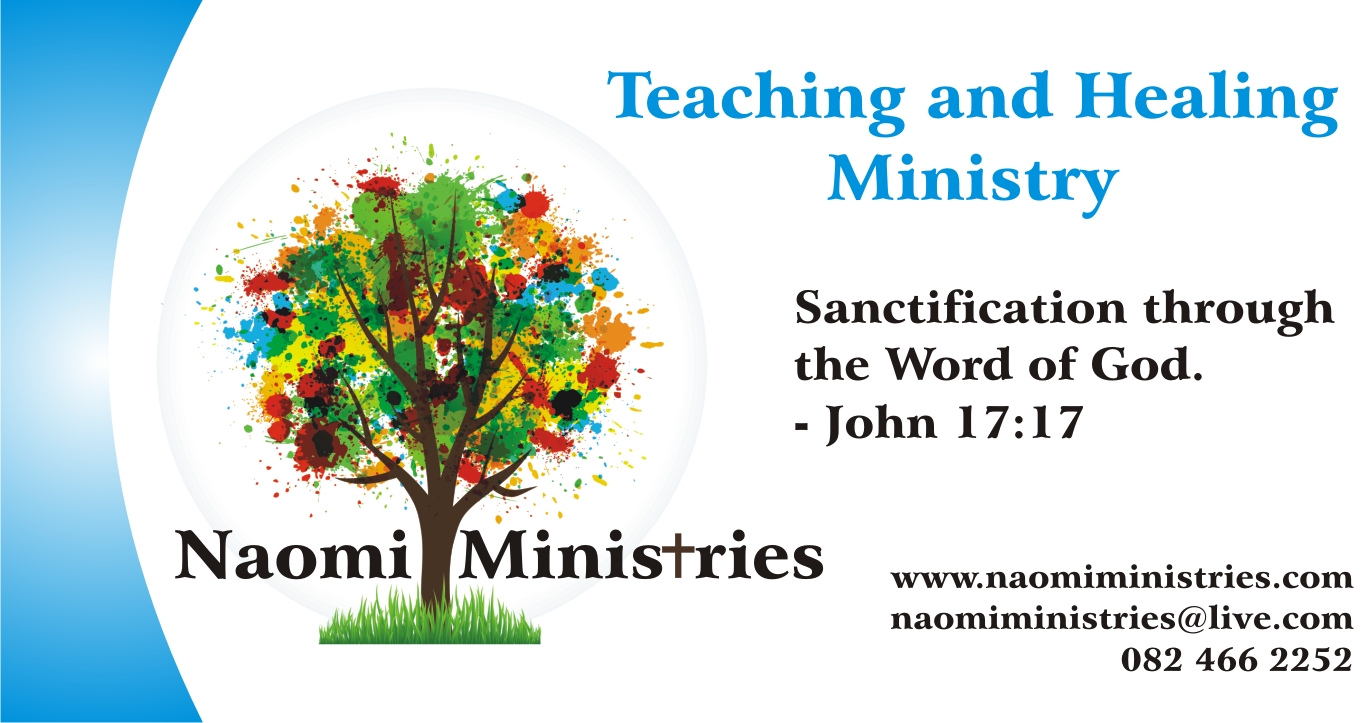 Bible CollegeProspectus 2023Terms and ConditionsNaomi MinistriesEquipping Ordinary People for Extra-Ordinary MinistryAll our courses are Spirit-anointed and are available in printed book, disk or downloadable digital format. We want to make sure you receive your work as soon as possible. Students can choose the following three options:We can post your books and exam to youWe can post a CD to youWe can email all your work to youONLINE PROGRAMSNaomi Ministries offers online programs which are highly flexible and are geared towards equipping and empower Christian leaders who will change the world. All our courses are Spirit-anointed and are available in printed book, disk or downloadable digital format.Our courses are available to everyone who meets our entrance requirements and require comprehensive study and self-discipline. We are an online institution. Our courses are relevant to the 21st Century Church and are an effective aid to the spiritual development of all believers. It is the mission of Naomi Ministries to raise-up Spirit-anointed leaders who disciple nations. Our programs have the highest curriculum standards within the framework of Spirit-anointed Biblical authority. We prepare Christian leaders for Christian service.  All degrees at Naomi Ministries are earned degrees. This is achieved by mandatory coursework that must be completed.  Our aim is to help our students in the following ways:Develop a strong and deep relationship with the Lord Provide an in-depth understanding of the Word of GodMake them firm and stable in their walk with the Lord as revealed by the Word through the ministry of the Holy SpiritPrepare them for ministry, leadership and servant-hood in the body of ChristImpart a correct and clear understanding of the Word of God. Train and equip future leaders by means of the best training methods.Our purpose is as follows:“To edify the body of Christ, to equip God’s people for the work of the ministry, to unite in faith, to grow in quality, quantity, stability and integrity so that the whole body is healthy and growing and full of love.” (Ephesians 4 V 11 – 16).Naomi Ministries is accredited by Theological Accreditation International (T.A.I). TAI is a non-governmental accreditation, extended exclusively to private, Christian institutions upon inspection and approval of their programs, operations, and integrity.T.A.I is one of largest religious agencies world-wide and accredits Christian Universities, Theological Seminaries and Bible Schools in over 30 nations.The purpose of accreditation is to:certify that an institution has met the established standards of excellenceassist prospective students in identifying reputable institutions, which offer degree programs that will meet their needs and goalsallow institutions to evaluate the acceptability of transfer credits into their own curricula programsAccreditation is a private, voluntary, non-governmental peer-review process that reviews the educational quality of an institution or program. In the United States, accreditation is the primary means of assuring educational quality. Accreditation status confirms that an institution has voluntarily undergone a comprehensive self-study and peer examination that demonstrates the institution meets standards of accreditation.To receive accreditation, the institution must clearly demonstrate that it has established educational goals, offers formal, organized learning experiences and services that enable students to meet these stated goals and that students and graduates have benefited from the learning experiences provided. Furthermore, accreditation assures that an institution operates on a sound financial basis, has approved programs of study, qualified instructors, adequate facilities and equipment and engages in continual improvement through self-evaluation and planning and promotes its programs truthfully.A degree is only valid if it is properly granted by an entity that has the legal authority to do so. The authorization of degree-granting entities is a governmental function in the United States. Applying for state authority and meeting state standards is the way that the United States degree-granting institutions obtain their authority to issue degrees and operate under the legal authority given to them by state governments. State authorization is normal method through which degree-granting colleges are established.Degree-granting authorization cannot be conferred by accrediting body. Accreditation agencies are themselves private membership association and relied upon by many governmental entities to perform certain qualitative and evaluative functions. However, they do not themselves have the authority to issue degrees nor have the power to authorize the existence of a college or a degree program.Government-recognized accreditation is not necessary for the religious vocations in which we are equipping our students and people working in ministry positions do not need a government-accredited degree. Please NOTE we are not accredited by SAQA.  Disclaimer StatementOur courses meet the requirements established by many private, independent, and professional associations. Various regionally or nationally accredited Christian Universities, colleges and seminaries throughout the United States may accept transfer students, credits and degrees. Transferability of credits earned through us and transferred to another institution is at the discretion of the receiving institution.All our Certificates, Diplomas and Degrees are issued from the USA campus in Baton Rouge, Louisiana, USA where we are registered. We have students from more than 30 nations and therefore cannot meet all the legal and/or accreditation requirements for each nation. Therefore, we are not able to set up physical presence in each nation except in Baton Rouge, Louisiana, USA.We do not prepare our students for secular work or denominational service.  We will seek to provide a sound theological standing from which our students may fulfil their divine purpose and calling. Bible College transcripts do not always reflect real life experience. We recognizes life experience, which may have been gained through years of work, which is ministry related.Many people have served in ministry positions and have gained a lot of knowledge and experience in their fields, but do not have any formal certificate, Bible College, or degree. Life experience credits can give some of the recognition needed for this service in the work of the Lord.This acceptance of life credits helps a potential student to accelerate their learning college experience and enabling them to earn a fully accredited degree. Applicants must have had more than five years in a recognized position in ministry.No Bible Colleges or degrees can be awarded based purely upon life-experience. Life experience credit cannot be given for an entire degree but is limited to a maximum of 30 credit hours.Life experience which could include such things as books authored, missions trips, classes taught, outreach ministries, ministries within a church, etc., must be documented along with the years they occurred and submitted for evaluation.Students can start studying at any time during the year. They can also graduate as soon as they have completed their program. We will hold regional graduations ceremonies each year throughout South Africa as well as in various other nations world-wide. Certificates, Diplomas and Degrees will be forwarded to students on completion of their studies.We can transfer all credits from accredited institutions such as colleges, seminaries, Christian universities, etc.The credits must be reported on an official transcript. No more than 60 credit hours (including life credits) may be transferred.Courses transferred must be equivalent in content and requirement to courses.Minimum entrance qualifications.There is no minimum qualification or prerequisite for the Certificate of Ministry. For example, a student who has passed only grade 8 may enroll for Certificate program. Once they have completed the Certificate in Ministry successfully, they will be accepted into the Diploma. The Diploma allows entrance into the Degrees, and so on.Minimum age.No student may begin with their studies unless they have attained the age of 16 years before they can enroll.The Certificate in Ministry is an ideal starting point for students who desire to know God’s Word and need a basic Biblical foundation for Spirit-filled Ministry. A Diploma in Ministry provides the best ministry preparation and at the end of this program, students will be able to integrate Christian principles in critical thinking and decision making. The program prepares the student for further study into the various tracks of our Bachelor Degrees. The entrance requirements for the Diploma Degree in Ministry is a Certificate in Ministry or 30 credit hours.Students wanting to enter the 60-credit Bachelor Degree in Theology program must have completed a Diploma Degree in Ministry or an equivalent of 60 credit hours.The Bachelor Degree in Theology prepares students either for ordained ministry in a Christian church, Bible College or for a wider engagement in society.Upon the successful completion of the Bachelor Degree in Theology program, the students should be able to:explore the Bible in depth and to search for answers to some of the most pressing and confounding questions about man’s connection and relationship with God. understand the methods of Biblical, historical and systematic theology as a basissearch for a deeper understanding of the Christian religion and its interpretation of the universeserve in ministry such as a local church or missions and develop abilities and virtues that will prepare them for their calling and careerprovide an in-depth Biblical foundation to supply the values, knowledge and skills needed to effectively serve in church ministryengage in the systematic study of the Scriptures and theology while being exposed to current theological issues that will enable independent Biblical and constructive thinking in vital areas of ministrylook closer at how Christianity engages culture and how to use the Christian faith to address our world’s toughest issueslook at the texts, beliefs and histories of religious groups and interpret, understand and ask questions about them formulate essential principles and ethics of ChristianityStudents wanting to enter the 60-credit Bachelor Degree in Ministry program must have completed an Diploma Degree in Ministry or an equivalent of 60 credit hours.The Bachelor of Ministry degree prepares students either for ordained ministry in a Christian church, or for a wider engagement in society.Upon the successful completion of the Bachelor Degree in Ministry program, the students should be able to:serve in ministry such as a local church or missions and develop abilities and virtues that will prepare them for their calling and careerprovide an in-depth Biblical foundation to supply the values, knowledge and skills needed to effectively serve in church ministrydemonstrate a good understanding of theological and Biblical interpretationprovide foundational knowledge of the major disciplines of Christian ministry look closer at how Christianity engages culture and how to use the Christian faith to address our world’s toughest issuesexplore Christian doctrine and how it developedformulate essential principles and ethics of Christianityprovide an in-depth Biblical foundation to supply the values, knowledge and skills needed to effectively serve in church ministryexplore Christian doctrine and how it developedformulate essential principles and ethics of Christianityprovide the basic pastoral competence required for effective ministry in the Christian communitydevelop initial skills for pastoral ministryachieve personal growth in ministry through the integration of theory and practiceStudents wanting to enter the 60-credit Bachelor Degree in Prophetic Ministry program must have completed an Diploma Degree in Ministry or an equivalent of 60 credit hours.The Bachelor Degree in Prophetic Ministry prepares students either for ordained ministry in a Christian church, Bible College or for a wider engagement in society.Upon the successful completion of the Bachelor Degree in Prophetic Ministry program, the students should be able to:serve in ministry such as a local church and develop abilities and virtues that will prepare them for their prophetic calling and careerprovide an in-depth Biblical foundation to supply the values, knowledge and skills needed to effectively serve in church ministrydemonstrate a good understanding of theological and Biblical interpretationprovide foundational knowledge of the major prophetic disciplines of Christian ministry explore the Christian prophetic doctrine and how it developedformulate essential principles and ethics of Christianityformulate essential principles of the prophetic ministryprovide the basic prophetic competence required for effective ministry in the Christian community and develop initial skills for prophetic ministryachieve personal growth in the prophetic ministry through the integration of theory and practiceUnderstand how to discern the voice of God and know when God speaksUnderstand Spiritual gifts as applied to the office of a ProphetLearn the rules that judge prophecy and identify signs of errorUnderstand the theology of dreams and dream interpretationStudents wanting to enter the 60-credit Bachelor Degree in Prophetic Ministry program must have completed an Diploma Degree in Ministry or an equivalent of 60 credit hours.The Bachelor Degree in Prophetic Ministry prepares students either for ordained ministry in a Christian church, Bible College or for a wider engagement in society.Upon the successful completion of the Bachelor Degree in Prophetic Ministry program, the students should be able to:serve in ministry such as a local church and develop abilities and virtues that will prepare them for their prophetic calling and careerprovide an in-depth Biblical foundation to supply the values, knowledge and skills needed to effectively serve in church ministrydemonstrate a good understanding of theological and Biblical interpretationprovide foundational knowledge of the major prophetic disciplines of Christian ministry explore the Christian prophetic doctrine and how it developedformulate essential principles and ethics of Christianityformulate essential principles of the prophetic ministryprovide the basic prophetic competence required for effective ministry in the Christian community and develop initial skills for prophetic ministryachieve personal growth in the prophetic ministry through the integration of theory and practiceUnderstand how to discern the voice of God and know when God speaksUnderstand Spiritual gifts as applied to the office of a ProphetLearn the rules that judge prophecy and identify signs of errorUnderstand the theology of dreams and dream interpretationStudents wanting to enter the 60-credit Bachelor Degree in Christian Counselling program must have completed a Diploma Degree in Ministry or an equivalent of 60 credit hours.The Bachelor Degree in Christian Counselling degree prepares students either for ordained ministry in a Christian church, or for a wider engagement in society.Students who complete the Bachelor Degree in Counseling can register with the Council for Counselors in South Africa. Their details are as follows:P.O. Box / Posbus 14189, Sinoville, 0129 - Tel: 082 907 4327Upon the successful completion of the Bachelor Degree in Christian Counseling program, the students should be able to:serve in ministry such as a local church and develop abilities and virtues that will prepare them for their calling and careerprovide an in-depth Biblical foundation to supply the values, knowledge and skills needed to effectively serve in Christian counselling ministryformulate essential principles and ethics of Christianityachieve personal growth in Christian counselling ministry through the integration of theory and practicebe conversant with an array of counselling approaches, both Christian and seculardisplay a basic competence in interviewing skills and counselling techniquesgain the necessary knowledge, practice, and skills for working with individuals, couples, children, families, and small groups in a variety of mental health settingsimpart the truth and power of God’s Word and the gospel into the lives of others that will bring emotional healing and healthStudents wanting to enter the 60-credit Bachelor Degree in Christian Education program must have completed an Diploma Degree in Ministry or an equivalent of 60 credit hours.The Bachelor Degree in Christian Education degree prepares students either for ordained ministry in a Christian church, or for a wider engagement in society.Upon the successful completion of the Bachelor Degree in Christian Education program, the students should be able to:serve in ministry such as a local church or missions and develop abilities and virtues that will prepare them for their calling and careerprovide an in-depth Biblical foundation to supply the values, knowledge and skills needed to effectively serve in Christian educationdemonstrate a good understanding of theological and Biblical interpretationprovide foundational knowledge of the major disciplines of Christian ministry formulate essential principles and ethics of Christianitypromote growth toward personal maturity and ministry competence in the practice of ministry-related Christian educationutilize insights gained for the effective practice of Christian education in the church, the community, and the worldbe competent in both pastoral and educational practicesunderstand the comprehension of educational foundationsdevelop, organize, conduct, and evaluate Christian education ministry in various vocational assignments develop skills that will enable them to minister effectively to students and their families in contemporary cultural settingsStudents wanting to enter the 60-credit Bachelor Degree in Christian Entrepreneurship program must have completed a Diploma Degree in Ministry or an equivalent of 60 credit hours.The Bachelor Degree in Christian Entrepreneurship degree prepares students either for ordained ministry in a Christian church, or for a wider engagement in society.Upon the successful completion of the Bachelor Degree in Christian Entrepreneurship program, the students should be able to:provide an in-depth Biblical foundation to supply the values, knowledge and skills needed to effectively serve in the market placeformulate essential principles and ethics of Christianityunderstand that the Christian lifestyle provides spirit-led opportunities entrepreneurshipapply Biblical principles that will  set others free from a poverty mindset  know that it is God’s will to bless His people so that they can bless others and that believers are called to bless the nationsformulate the Scriptural basis for the expansion of the Kingdom of God into all areas of societyformulate the best business practices and timeless Biblical principles to ensure success and wealthknow that marketplace leaders exists to help men and women discover and fulfil God's unique and complete purposes through their workplace callingunderstand that God uses marketplace ministry typically to evangelize the secular workplace as opposed to homes, churches, or specialized venuesknow that any Christian can fulfil their desire to serve God in the workplaceStudents wanting to enter the 18-credit Bachelor Honors Degree program must have completed a Bachelor Degree or an equivalent of 120 credit hours.The Honors Degree program (B> Min. Hons.) is both a capstone to an undergraduate degree and preparation for postgraduate study. It is the first step on the path to advanced professional competence and is an intensive program of advanced study demonstrating special proficiency and the ability for further study within the Christian discipline.Upon the successful completion of the Bachelor Degree in Prophetic Ministry program, the students should be able to:Develop advanced skills in Biblical Studies, Theology and Christian ministries in preparation for significant leadership in the ministry.Demonstrate competence in communicating the Word effectively in a variety of settings.Develop leadership skills that serve the ministry needs of the local church in the twenty-first century.Develop a Christian worldview in which attitudes and values are informed by Biblical standard.Train others and bring them to spiritual maturity.Learn what is meant by transformation of cities and nations through the preaching of the Gospel of the Kingdom.Define the moral and spiritual responsibility of the church and individual believers to confront injustice, where ever it is found, until the whole earth is filled with righteousness and justice.Demonstrate an understanding of church planting techniques and church growth strategies.achieve personal growth in the prophetic ministry through the integration of theory and practiceUnderstand that marketplace ministry is the passion that starts when God connects their career, business, ministry and life purpose into one package.Have an understanding that Christian entrepreneurs are already in fulltime ministry.Determine the best practices of management and leadership for the contemporary Christian ministry or organization.Analyze practical managerial scenarios identifying the administrative skills and leadership abilities needed for the most successful outcome.Students wanting to enter the 18-credit Master’s Degree in Theology program must have completed a Bachelor Degree or an equivalent of 138 credit hours.The Master’s Degree in Theology prepares students for advanced professional competence in a Christian community.Upon the successful completion of the Master’s Degree in Theology, the students should be able to:develop advanced skills in Biblical Studies, Theology and Christian ministries in preparation for significant senior leadership in the ministrydevelop a Christian worldview in which attitudes and values are informed by Biblical standardsidentify best practices for individual and corporate spiritual growth and formation.interpret the Bible with respect to its literary, historical, and theological contextconstruct a consistent theology based on Biblical foundations and informed by the development of Christian thoughtdemonstrate an advanced understanding of an issue within a specific theological discipline demonstrate competence in communicating the Word effectively in a variety of settingsdevelop a Christian worldview in which attitudes and values are informed by Biblical standardsinterpret the Bible with respect to its literary, historical, and theological contextconstruct a consistent theology based on Biblical foundations and practical implementationinterpret and apply Biblical texts using sound hermeneutical principlescommunicate God’s truth clearly, accurately, and convincinglyExplain Biblical and theological truths effectivelyuse research methods and resources in the disciplineformulate appropriate research questions.Students wanting to enter the 36-credit Master’s Degree in Ministry program must have completed a Bachelor Degree or an equivalent of 120 credit hours.The Master’s Degree in Ministry prepares students for advanced professional competence in a Christian community.Upon the successful completion of the Master’s Degree in Ministry, the students should be able to:demonstrate competence in communicating the Word effectively in a variety of settingsarticulate a ministry vision with the related goals and strategic planning to ensure it’s practical successexercise skill in managing conflictdevelop a Christian worldview in which attitudes and values are informed by Biblical standardsidentify best practices for individual and corporate spiritual growth and formation.interpret the Bible with respect to its literary, historical, and theological contextdevelop leadership skills that serve the ministry needs of the local church in the twenty-first centurycommunicate God’s truth clearly, accurately, and convincinglyexplain Biblical and theological truths effectivelydevelop advanced skills in Biblical Studies, Theology and Christian ministries in preparation for significant senior leadership in the ministrydevelop a Christian worldview in which attitudes and values are informed by Biblical standardsidentify best practices for individual and corporate spiritual growth and formation.demonstrate competence in communicating the Word effectively in a variety of settingsuse research methods and resources in the disciplineformulate appropriate research questionsStudents wanting to enter the 18-credit Master’s Degree in Prophetic Ministry program must have completed a Bachelor Degree or an equivalent of 138 credit hours.The Master’s Degree in Prophetic Ministry prepares students for advanced professional competence in a Christian community.Upon the successful completion of the Master’s Degree in Prophetic Ministry, the students should be able to:demonstrate competence in communicating the Word effectively in a variety of settingsidentify best practices for individual and corporate spiritual growth and formation.develop leadership skills that serve the ministry needs of the local church in the twenty-first centurycommunicate God’s truth clearly, accurately, and convincinglydevelop advanced skills in Biblical Studies, Theology and Christian ministries in preparation for significant senior leadership in the ministryidentify best practices for individual and corporate spiritual growth and formation.understand, communicate and work with the prophetic foundations of the faith and to function effectively with other ministries in the area their gift and callingtrain others in spiritual sensitivity, bringing them to maturityformulate rules that judge prophecy, identify signs of error and know when God speaksuse spiritual keys to unlock the mysteries of Biblical prophecyprovide the key to interpreting Bible prophecy that can be successfully applied to the 21st century Church for it’s supernatural fulfillment of purposeproperly interpret future events in accordance with Old Testament and New Testament propheciesidentify major themes within the prophetic books of the Bibleunderstand the diverse historical settings during which the prophetic books were writtento understand the terms and phrases for the prophetic realm of Christian ministryunderstand the significance and relevance of prophecy in the Church today. use research methods and resources in the disciplineformulate appropriate research questionsStudents wanting to enter the 18-credit Master’s Degree in Christian Counselling program must have completed a Bachelor Degree or an equivalent of 138 credit hours.The Master’s Degree in Christian Counselling prepares students for advanced professional competence in a Christian community.Upon the successful completion of the Master’s Degree in Christian Counseling, the students should be able to:demonstrate competence in communicating the Word effectively in a variety of settingsexercise skill in managing conflictidentify best practices for individual and corporate spiritual growth and formation.develop leadership skills that serve the ministry needs of the local church in the twenty-first centurycommunicate God’s truth clearly, accurately, and convincinglydevelop advanced skills in Biblical Studies and Christian counselling in preparation for significant senior leadership in the ministryidentify best practices for individual and corporate spiritual growth and formationprovide the educational foundation for further study in Christian Counseling.help people realize personhood wholeness in every area of human life  - spirit, mind, and bodyformulate an integrative counseling approach, incorporating proven counseling techniques with a sound Biblical and theological understanding of the ministry of counselingacquire a Biblical worldview by studying God's revelation in counselingacquire an understanding of the various types of counseling toward the goal of Biblical integration within the framework of Christian principles and practiceprovide Biblical guidance, sustenance, healing, and reconciliation to individuals, couples and families in either church or Para-church settingsprovide specialized training to augment persons already in ministry or to equip lay leadersarticulate the church’s Biblical mandate to care for personsnurture healthy individuals and relationshipsuse research methods and resources in the disciplineformulate appropriate research questionsStudents wanting to enter the 18-credit Master’s Degree in Christian Education program must have completed a Bachelor Degree or an equivalent of 138 credit hours.The Master’s Degree in Christian Education prepares students for advanced professional competence in a Christian community.Upon the successful completion of the Master’s Degree in Christian Education, the students should be able to:demonstrate competence in communicating the Word effectively in a variety of settingsexercise skill in managing conflictidentify best practices for individual and corporate spiritual growth and formationinterpret the Bible with respect to its literary, historical, and theological contextcommunicate God’s truth clearly, accurately, and convincinglydevelop advanced skills in Biblical Studies and Christian education in preparation for significant senior leadership in ministrydevelop a Christian worldview in which attitudes and values are informed by Biblical standardsutilize insights gained from Biblical disciplines for the effective practice of Christian education in the church and the communitydemonstrate the ability to design, implement, and direct educational ministries based on principles of leadership and administration and a sound philosophy of ministryplan and implement transformational Biblical teachings grounded in sound educational practices and supported by relevant teaching theory and comprehensive human and spiritual development understandingsunderstand and value the administrative and leadership dimensions of ministry and develop skill in designing, implementing, and assessing educational ministrygain a broad understanding of and appreciation for the history of educational ministry and the theological and philosophical underpinnings that have influenced its theory and practiceengage in a supervised educational ministry experience leading to growth in personal maturity and characterprepare men and women to become professional educators in Christian congregations or other educational settingsuse research methods and resources in the disciplineformulate appropriate research questionsStudents wanting to enter the 18-credit Master’s Degree in Christian Entrepreneurship program must have completed a Bachelor Degree or an equivalent of 138 credit hours.The Master’s Degree in Christian Entrepreneurship prepares students for advanced professional competence in a Christian community.Upon the successful completion of the Master’s Degree in Christian Entrepreneurship, the students should be able to:demonstrate competence in communicating the Word effectively in a variety of settingsarticulate a business vision with the related goals and strategic planning to ensure it’s practical successexercise skill in managing conflictidentify best practices for individual and corporate spiritual growth and formation.explain Biblical and theological truths effectivelydevelop case studies to understand issues relating to real world dilemmasdemonstrate mastery of information by being able to define and illustrate the most essential definitions and theories in accounting, economics, finance, management, and marketingdemonstrate mastery of knowledge by being able to evaluate, analyze and synthesize evidence and draw conclusions to resolve concrete business problemsunderstand that marketplace ministry is the passion that starts when God connects their career, business, ministry and life purpose into one packagehave an understanding that Christian entrepreneurs are already in fulltime ministryshare their testimony to the masses in the workplace while being a productive member of the organizationknow that those who operate their own businesses have more liberty to minister the message of the gospelequip, train and support members of the Body of Christ called into the market placerelease believer’s in their anointing and calling for the market placeraise up men and women of God to have influence, success and a powerful witness in the business world by applying Kingdom principlesdevelop a network of business peopleunderstand God’s plan for wealth transfer in the last daysuse research methods and resources in the disciplineformulate appropriate research questionsStudents wanting to enter the 18-credit Master’s Degree in Christian Leadership program must have completed a Bachelor Degree or an equivalent of 138 credit hours.The Master’s Degree in Christian leadership prepares students for advanced professional competence in a Christian community.Upon the successful completion of the Master’s Degree in Christian Leadership, the students should be able to:demonstrate competence in communicating the Word effectively in a variety of settingsarticulate a ministry vision with the related goals and strategic planning to ensure it’s practical successexercise skill in managing conflictcommunicate God’s truth clearly, accurately, and convincinglyPrepare men and women to serve the church in a variety of leadership positionsProvide a solid understanding of Biblical leadership principles and strategiesProvide an in-depth Biblical foundation to supply the values, knowledge and skills needed to effectively serve in church ministryunderstand and develop own leadership style and philosophy of leadership and ministry based on solid theological, philosophical and leadership principlesJustify Biblical lay leadership development in a ministry settingCompare and contrast from a historical and theological basis the various theories of management and leadership within the context of contemporary scholarshipDetermine the best practices of management and leadership for the contemporary Christian ministry or organizationAnalyse practical managerial scenarios identifying the administrative skills and leadership abilities needed for the most successful outcomeDiscover and evaluate various practical principles and procedures for dealing with conflict situations and difficult peopleDifferentiate between the various interpersonal abilities which allow a leader to become a successful change agent in a ministry or organizational settingFormulate the stages of leadership developmentAcquire an ability to lead out of the model and example of Jesus as a servant leaderAcquire practical knowledge and experience of team dynamics and the ability to develop and lead a team toward mutual accomplishment of God-given goalsuse research methods and resources in the disciplineformulate appropriate research questionsBIBLE COLLEGE REGISTRATION Personal DetailsPlease Supply copy of IDContact DetailsAddress DetailsAcademic HistoryCourse ApplicationPlease tick appropriate courseAll our Certificates, Diplomas and Degrees are issued from the USA campus in Baton Rouge, Louisiana, USA, where we are registered.  We are not SAQA accredited. There are students in more than 30 countries and therefore the university cannot meet all the legal and/or accreditation requirements of each nation.All degrees are earned degrees.  This is achieved by mandatory coursework that must be completed.Your Study Options: Visit our website if you need to enquire about the fees for the Bachelor and Master decrees.Our Banking Details:Naomi MinistriesStandard Bank Account number 026960958Branch:  Key West 015841Reference number: Initials & your surname and the word “college” Please email the confirmation of payment to naomiministries@live.com. I, the undersigned applicant, declare that the information supplied is true and accurate and bind myself to pay in full all fees due. My signature witnesses that I am in agreement with all the terms and conditions of the Bible College and will abide by said terms and conditions as described.Please attach certified copies of ID. As well as relevant academic qualifications (if any).For Office Use OnlyCertificate in Ministry                                                                                      Diploma in Ministry                                                                           Bachelor Degree in Theology                                  Bachelor Degree in Ministry                                                                            Bachelor Degree in Prophetic Ministry                                                          Bachelor Degree in Christian Counseling                                                      Bachelor Degree in Apostolic MinistryBachelor Degree in Christian Education                                                        Bachelor Degree in Christian EntrepreneurshipBachelor Degree in Ministry (Honors) – B. Min. (Honors.)Master’s Degree in Theology                                                          Master’s Degree in Ministry                                                          Master’s Degree in Prophetic Ministry                                                          Master’s Degree in Christian Counseling                                                      Master’s Degree in Apostolic MinistryMaster’s Degree in Christian Education                                                        Master’s Degree in Business EntrepreneurshipMaster’s Degree in Christian Leadership                                                        ABOUT THE BIBLE SCHOOLOUR AIMOUR PURPOSEACCREDITATIONLIFE EXPERIENCEGRADUATIONCREDIT TRANSFERSFINANCIAL INFORMATIONFINANCIAL INFORMATIONRegistration FeeR500.00 Certificate in MinistryR400.00 per module – Total – R4000.00Diploma  in MinistryR400.00 per module – Total – R4000.00Bachelor Degree – All tracksR500.00 per module – Total – R7500.00Bachelor Honors DegreeR550.00 per module – Total – R3300.00Graduation Fee extra(not included above)CONTACT INFORMATIONCharmaine Tomé Cell: 082 466 2252Email: naomiministries@live.comCONTACT INFORMATIONCharmaine Tomé Cell: 082 466 2252Email: naomiministries@live.comPROGRAMSCertificate in MinistryCodeName of CourseCreditsCC101Christian Foundations3CC102Knowing God’s Voice3CC103Dynamic Prayer3CC104Old Testament Survey3CC105New Testament Survey3CC106Christian Ethics3CC107Releasing your Divine Call3CC108Biblical Excellence3CC109The Spiritual Harvest3CC110Spiritual Battlefields3Minimum of 10 Courses30 CreditsDiploma in MinistryCodeName of CourseCreditsDC201Learning to lead in ministry3DC202 The Book of Ephesians3DC203 Supernatural Healing & Health3DC204Systematic Theology3DC205 Praise and Worship3DC206 Preparing for Ministry3DC207 Kingdom Principles3DC208 Anointed for Ministry3DC209 The 21st Century Church3DC210Environmental Analysis3Minimum of 10 Courses 30 CreditsBachelor Degree in TheologyCodeName of CourseCreditsBG301Biblical World View4BG302The Tabernacle of Moses4BG303The Armor Bearer4BG304Protocols in Ministry 4BG305The Power of the Local Church4BG306The Five-Fold anointing4BG307Know what you believe4BG308World Religion4BP404The Prophetic Anointing4BA402The Apostolic Anointing4BT401Christology4BT402Preparing for Tomorrow4BT403Systematic Theology4BT404Apologetics4BT405Homiletics4Minimum of 15 Courses60 CreditsBachelor Degree in MinistryCodeName of CourseCreditsBG301Biblical World View4BG302The Tabernacle of Moses4BG303The Armor Bearer4BG304Protocols in Ministry4BG305The Power of the Local Church4BG306The Five-Fold Anointing4BG307Know what you Believe4BG308World Religions4BP404The Prophetic Anointing4BT405Homiletics4BM401The Ministry of the Holy Spirit4BM402Pastoral Ministry4BM403Methods of Multiplication4BM404Power Principles4BM405Journey to Christianity4Minimum of 15 Courses60 CreditsBachelor Degree in Prophetic MinistryCodeName of CourseCreditsBG301Biblical World View4BG302The Tabernacle of Moses4BG303The Armor Bearer4BG304Protocols in Ministry4BG305The Power of the Local Church4BG306The Five-Fold Anointing4BG307Know what you believe4BG308World Religions4BM401The Ministry of the Holy Spirit4BM404Power Principles4BP401Old Testament Prophets4BP402Preparing for Tomorrow4BP403Visions and Dreams4BP404The Prophetic Anointing4BP405Biblical Prophesy4Minimum of 15 Courses60 CreditsBachelor Degree in Apostolic MinistryCodeName of CourseCreditsBG301Biblical World View4BG302The Tabernacle of Moses4BG303The Armor Bearer4BG304Protocols in Ministry4BG305The Power of the Local Church4BG306The Five-Fold Anointing4BG307Know what you Believe4BG308World Religions4BP404The Prophetic Anointing4BM404Power Principles4BA401The Apostolic Ministry4BA402The Apostolic Anointing4BP403The Apostolic Church4BA404Apostolic Foundation4BA405The Apostolic Movement4Minimum of 15 Courses60 CreditsBachelor Degree in Christian CounselingCodeName of CourseCreditsBG301Biblical World View4BG302The Tabernacle of Moses4BG303The Armor Bearer4BG304Protocols in Ministry4BG305The Power of the Local Church4BG306The Five-Fold Anointing4BG307Know what you Believe4BG308World Religions4BM404Power Principles4BP404The Prophetic Anointing4BM404Power Principals4BC401Counseling 4BC402Christian Psychology4BC403Building Healthy Families4BC404Substance Abuse4BC 405Overcoming CrisisMinimum of 15 Courses60 CreditsBachelor Degree in Christian EducationCodeName of CourseCreditsBG301Biblical World View4BG302The Tabernacle of Moses4BG303The Armor Bearer4BG304Protocols in Ministry4BG305The Power of the Local Church4BG306The Five-Fold Anointing4BG307Know what you believe4BG308World Religion4BM404Power Principals	4BP404Prophetic Anointing4BE401Adolescence Development4BE402Teaching Tactics4BE403Principles of Christian Education4BE404Classroom Management4BE405Creative Bible Study 4Minimum of 15 Courses60 CreditsBachelor Degree in Christian EntrepreneurshipCodeName of CourseCreditsBG301Biblical World View4BG302The Tabernacle of Moses4BG303The Armor Bearer4BG304Protocols in Ministry4BG305The Power of the Local Church4BG306The Five-Fold Anointing4BG307Know what you Believe4BG308World Religions4BM404Power Principles4BP404The Prophetic Anointing4BB401Management by Objectives4BB402The Christian EntrepreneurBB403Millions God’s Way4BB404The Discipline of Giving4BB405A Study of Money4Minimum of 15 Courses60 CreditsBachelor Degree in Ministry HonorsCodeName of CourseCreditsBH501Apostolic Finances4BH502Apostolic Leadership4BH503Apostolic Administration4BH504Apostolic Rule4BH505Apostolic Expansion4BH506Apostolic Counseling4Minimum of 15 Courses18 CreditsMaster’s Degree in TheologyCodeName of CourseCreditsMT501Thesis1818 CreditsMaster’s Degree in MinistryCodeName of CourseCreditsMT501Thesis1818 CreditsMaster’s Degree in Prophetic MinistryCodeName of CourseCreditsMT501Thesis18Minimum 6 courses + 1 Thesis18 CreditsMaster’s Degree in Christian CounselingCodeName of CourseCreditsMT501Thesis1818 CreditsMaster’s Degree in Christian EducationCodeName of CourseCreditsMT501Thesis1818 CreditsMaster’s Degree in Christian EntrepreneurshipCodeName of CourseCreditsMT501Thesis1818 CreditsMaster’s Degree in Christian LeadershipCodeName of CourseCreditsMT501Thesis1818 CreditsSurnameFirst NamesTitleDate of BirthID. No:Work Telephone No.Home Telephone No.Fax No.Mobile CellEmail AddressMethod of StudyOn-line Physical Address:_____________________________________________________________________Code ________Postal Address:____________________________________________________________________Code ______InstitutionFromToAchievementCertificate in Ministry                                                                              Diploma  in MinistryBachelor Degree in Theology        Bachelor Degree in MinistryBachelor Degree in Prophetic Ministry                                                          Bachelor Degree in Christian Counseling                                                      Bachelor Degree in Apostolic MinistryBachelor Degree in Christian Education                                                        Bachelor Degree in Christian EntrepreneurshipBachelor Degree in Ministry HonorsMaster’s Degree in Theology                                                          Master’s Degree in MinistryMaster’s Degree in Prophetic MinistryMaster’s Degree in Apostolic MinistryMaster’s Degree in Christian CounselingMaster’s Degree in Christian Education   Master’s Degree in Christian EntrepreneurshipMaster’s Degree in Christian Leadership* On-line studentOnline students – Certificate/Diploma* R500 registration fee* R400 per module* Work at your own pace* You can start immediately * You will receive your study material in 2 – 3 weeks after registrationSignature:              Date:Enrolment Form Completed:Certified Copy of I.D.Certified Copy of Certificates.Certified Copy of Student TranscriptsStudent Number:Approved:Pastor’s Recommendation:________________________________________ Sign: ______________________Pastor’s Recommendation:________________________________________ Sign: ______________________